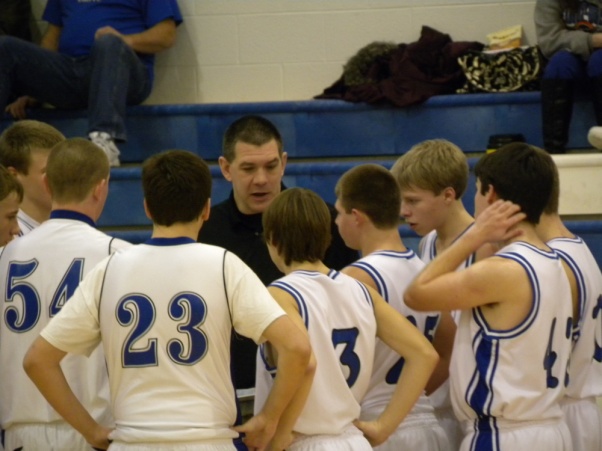 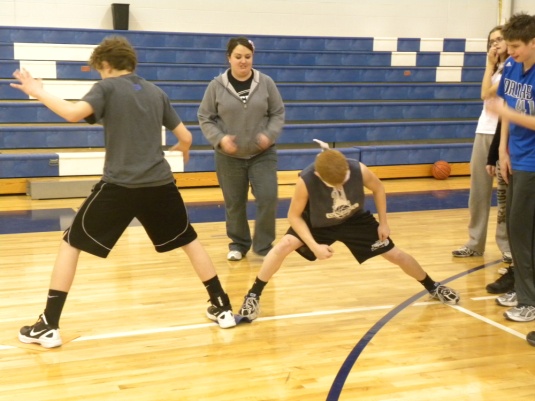 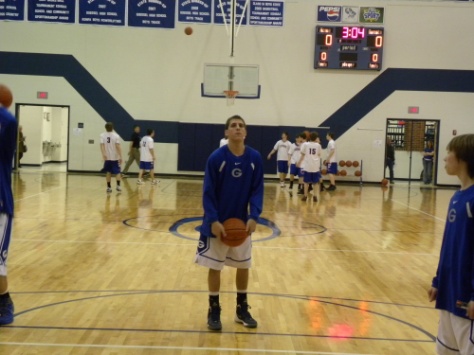 The following is the end of season statistics for both the boys and girls varsity and junior varsity seasons. Look forward to the next edition where we feature golf and track season highs!				Boys			Girls			JV Boys		JV GirlsPoints Per Game:		Braden  12.2		Jo 7.5 			Ben 9.4			E.B. 3.1Charity Stripe %		Nic 74%		Ali 78%		Robi 100%		Caroline 50%			Pulling the Most Rebounds	Davis 156		Alex 113		Brian 114		Sam 46Tossing the Rock (assists)	Trey 45			Jess 52			Dan 28			Makalya 7Congratulations for All League Selections!  Braden received First Team Accolades and Davis and Jess received Honorable Mention nods. Way to go Bluebird athletes!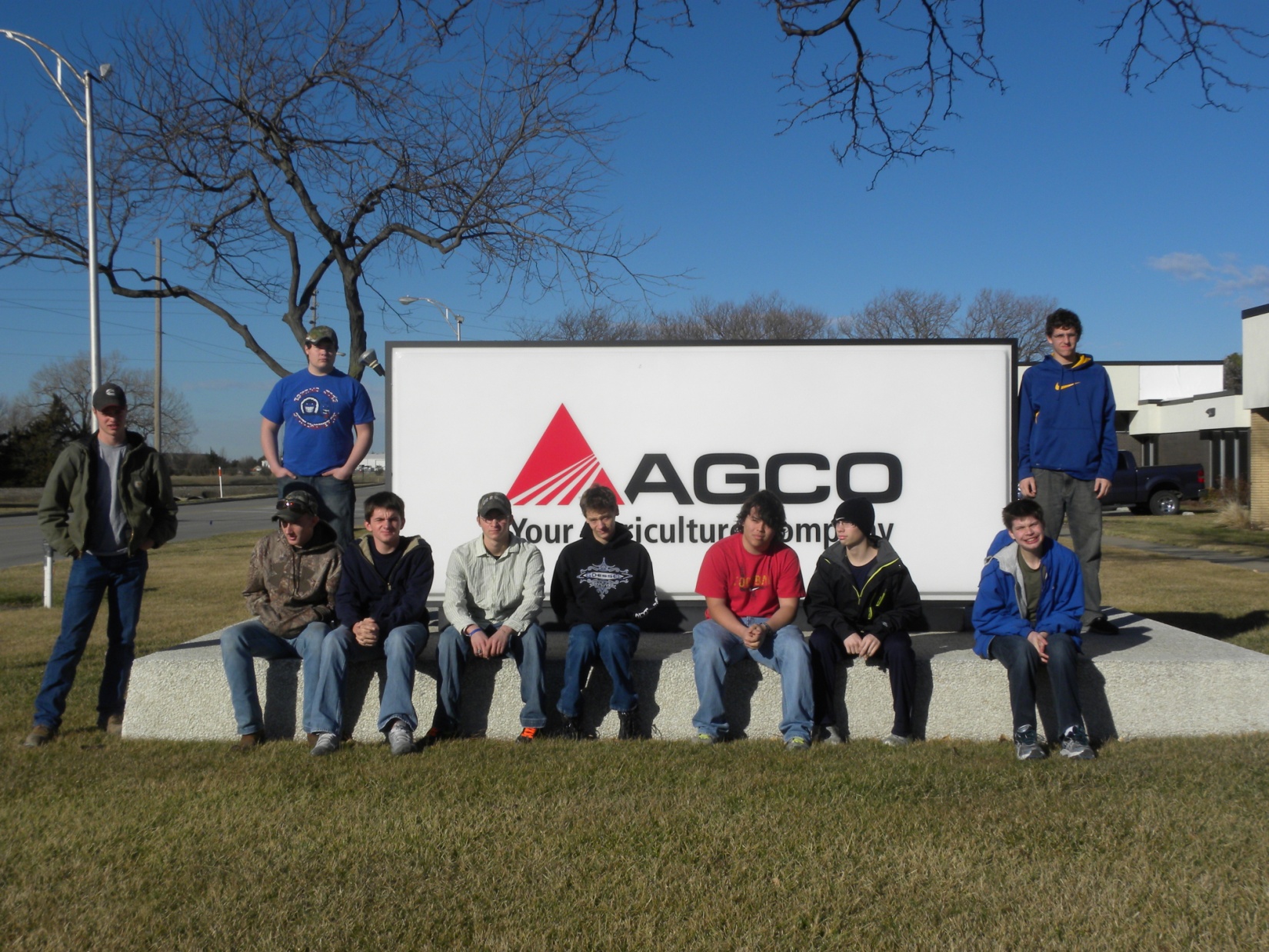 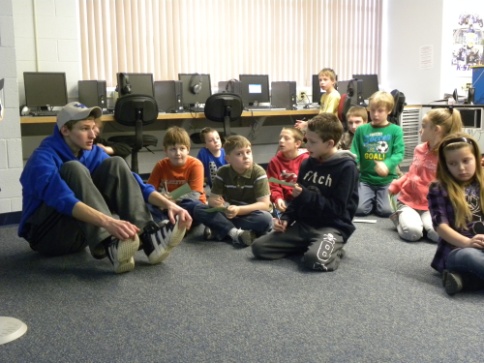 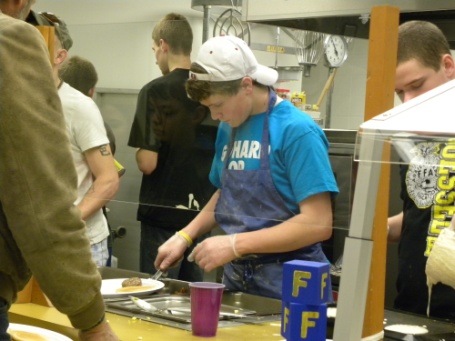 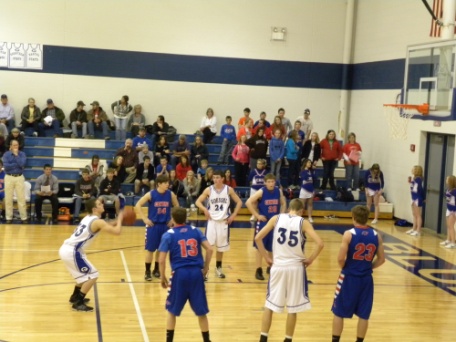 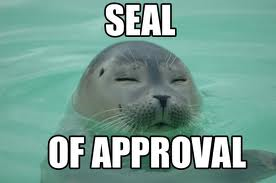 